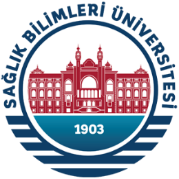 SAĞLIK BİLİMLERİ ÜNİVERSİTESİ 
HAMİDİYE SPORCU SAĞLIĞI VE SPOR BİLİMLERİ ENSTİTÜSÜ  
2020-2021 EĞİTİM-ÖĞRETİM YILI BAHAR DÖNEMİ LİSANSÜSTÜ GİRİŞ SINAVI ÖN DEĞERLENDİRME SONUÇLARINot: Sınava girmeye hak kazanan adayların yukarıda belirtilen tarih, saat ve yerde hazır bulunmaları gerekmektedir. SINAV GÜNÜ SINAV JÜRİSİNE TESLİM EDİLMESİ GEREKEN EVRAKLARBaşvuru Formu (imzalı)ALES, TUS veya Uzmanlık Belgesi aslı ve tıpkıçekimi (fotokopi) (karekod ve sonuç doğrulama kodu olmak zorundadır)Yabancı Dil Sonuç Belgesi aslı ve tıpkıçekimi (fotokopi) (karekod ve sonuç doğrulama kodu olmak zorundadır)Mezuniyet Belgesi veya Diplomalar aslı ve tıpkıçekimleri (fotokopi) (e-devlet geçerlidir)(Diploma denklik veya tanıma belgesi gereken adayların belgelerinin aslı ve tıpkıçekimleri (fotokopi))Transkript aslı ve tıpkıçekimi (fotokopi)Nüfus Cüzdanı veya pasaport aslı ve tıpkıçekimi (fotokopi) NOT: Yukarıdaki belgelerin eksik olması halinde adaylar, jüri üyeleri tarafından sınava alınmayacaktır.NOT:  Covid-19 salgını nedeniyle adayların Sınav günü sosyal mesafe ve maske takma kurallarına uyarak gerekli hassasiyetin göstermesi gerekmektedir. Adayların sınava gelirken kalem, silgi, kalemtıraş getirmeleri gerekmektedir. Sınav esnasında ortak malzeme kullanımına müsaade edilmeyecektir.                                                                                                                                       İLETİŞİM BİLGİLERİSağlık Bilimleri Üniversitesi, Sporcu Sağliği Ve Spor Bilimleri Enstitüsü, Selimiye Külliyesi Selimiye Mah. Atölyeler Cad. No:4 Selimiye, Üsküdar / İstanbulTel: 0216 4189616 - 1900 – 1905 - 1907E-mail: sbe@sbu.edu.tr  Web: http://sbe.sbu.edu.trLisansüstü ProgramTarihSaatSınav YeriSporcu Sağlığı Tezli Yüksek Lisans Programı24.12.202010.00SBÜ Hamidiye Yaşam Bilimleri Fakültesi 1 Nolu Derslik